Barnyard Discoveries Experience Scholarship Form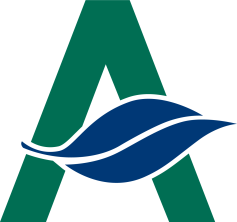 Each year the Ag in the Classroom program provides 15 schools with the chance to have the Barnyard Discoveries trailer visit their school for a 2 hour time block for FREE. This year if you are interested in applying for this scholarship simply fill out this form anytime between now and March 1st. Decisions about the scholarship will be made in early March.  For more information on Barnyard Discoveries please visit http://www.barnyarddiscoveries.comSchool:____________________________________________Contact Person InformationName: ____________________________  Email: _______________________________The scholarship includes 2 hours of time with the trailer. This is enough time for as many as 8 classes to visit the trailer and learn about life on a farm. Please include the teacher name and grade for at least 4 and no more than 8 teachers that would to be included if you were to receive the scholarship. Teacher Name: ______________________________________  Grade: ________ Teacher Name: ______________________________________  Grade: ________ Teacher Name: ______________________________________  Grade: ________ Teacher Name: ______________________________________  Grade: ________ Teacher Name: ______________________________________  Grade: ________ Teacher Name: ______________________________________  Grade: ________ Teacher Name: ______________________________________  Grade: ________ Teacher Name: ______________________________________  Grade: ________ Proposed DatesPlease include 3 possible dates and times for the trailer to visit your school in April or May. Date Option 1: _______________  Times: ________________________Date Option 2: _______________  Times: ________________________Date Option 3: _______________  Times: ________________________Due Date – March 1st Please submit this form through email agcoordinator.peoriacounty@gmail.com or by mail Peoria County Farm Bureau, ATTN: Jennifer Glover 1716 N. University St., Peoria, IL 61604For more information or to ask questions contact Jennifer Glover309.686.7070 or agcoordinator.peoriacounty@gmail.com